Športna vadba v času šolanja na domu                                                                                                                                                   Ime in priimek: ___________________V času, ko v šoli ne moremo imeti športa, lahko veliko narediš sam-a doma in s svojo družino. V tabelo vpisuj točke za vsako športno dejavnost, ki jo boš izvedel-a. Ko boš dosegel-a 150 točk, dobiš nagrado (odlično oceno pri športu). Učiteljici še naprej pošiljaj izpolnjen list.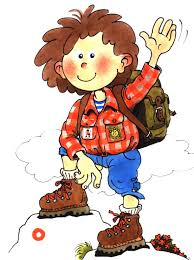 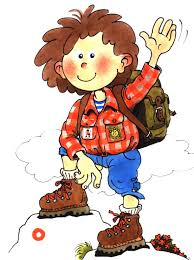 Vrsta vadbeVrsta vadbePO4.5.20TO5.5.20SR6.5.20ČE7.5.20PE8.5.20SO9.5.20NE10.5.20PO11.5.20TO12.5.20SR13.5.20ČE14.5.20PE15.5.20SO16.5.20NE17.5.20Pohod v naravi 1 h10 TTek v naravi 30 min10 TFartlek čez 7 mostičkov (hoja+tek+razne vaje)      40 min10 TKolesarjenje 1 h10 TRolanje 1 h10 TIgre z žogo- podaje z nogo5 TPodaje in streli žoge v cilj  30 x5 TBadminton 100 podaj10 TNamizni tenis 30 min5 TPoskoki s kolebnico 100 X8 TVožnja s skirojem 0,5 h10 TVrsta vadbeVrsta vadbePO18.5.20TO19.5.20SR20.5.20ČE21.5.20PE22.5.20SO23.5.20NE24.5.20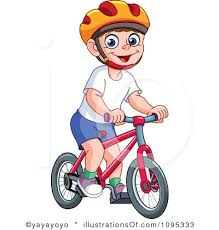 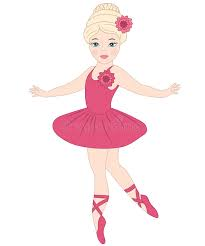 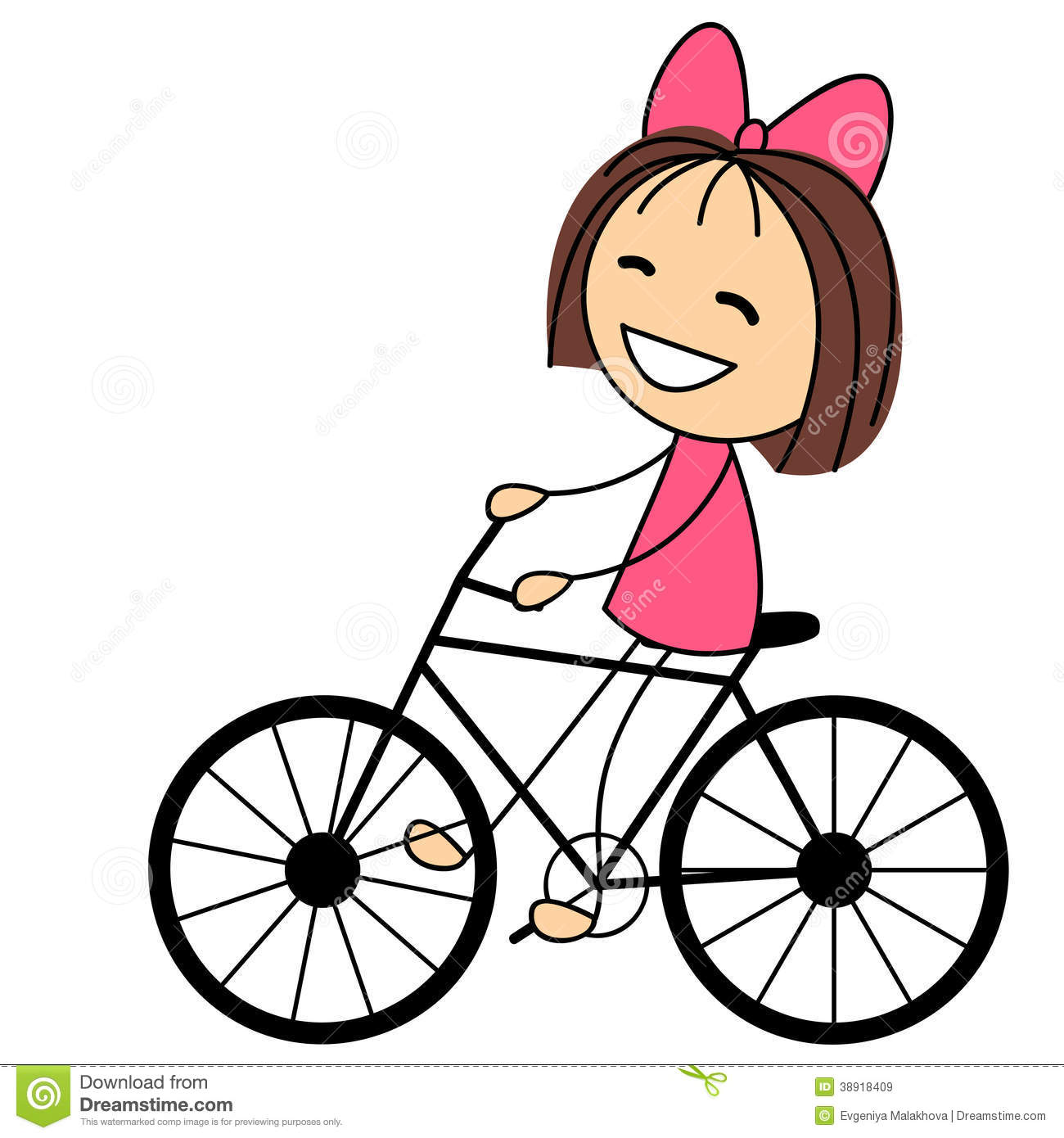 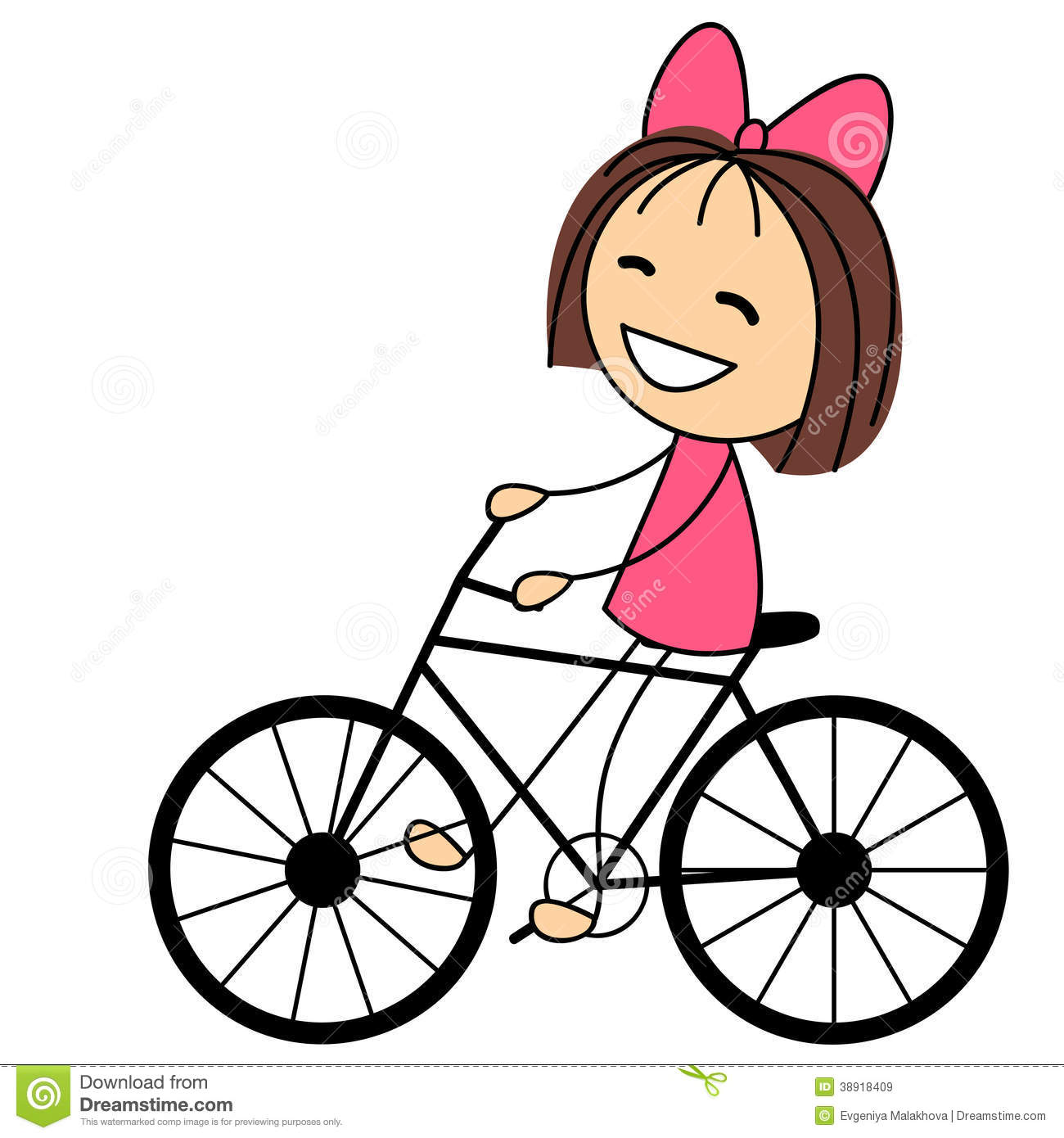 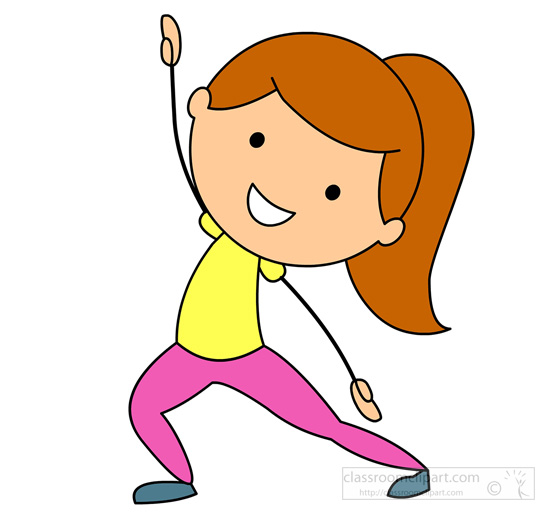 Pohod v naravi 1 h10 TTek v naravi 30 min10 TFartlek čez 7 mostičkov (hoja+tek+razne vaje)      40 min10 TKolesarjenje 1 h10 TRolanje 1 h10 TIgre z žogo- podaje z nogo5 TPodaje in streli žoge v cilj  30 x5 TBadminton 100 podaj10 TNamizni tenis 30 min5 TPoskoki s kolebnico 100 X8 TVožnja s skirojem 0,5 h10 T